Name _____________________________________________________				Kitchen _________ Date ______________Tillamook Cheese Factory 								Culinary Arts  The Tillamook Story (5:12) http://www.youtube.com/watch?v=l4ZWzr2fD7kTillamook was destined to become a dairy property because of the ideal __________________________, 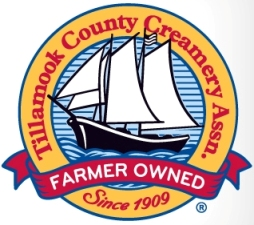 ___________________________________, __________________________________ and __________________________________.   Tillamook County Farmers Co-Op = farmer owned, farmer produced1 million ___________________________ per yearTillamook employees have ______________________ and put quality into their product.How to Make Tillamook Cheese (3:54) http://www.youtube.com/watch?v=PFjOJpoenlw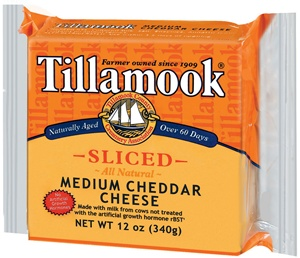 			Farm milk is made into Tillamook cheese in less than _____________ hours.Peter McIntosh brought the cheddar cheese _______________________ to Tillamook in _________________.Dale Baumgartner – Head _________________________________ for over 17 years.100 pounds of ______________________________ makes 10 pounds of _______________________________________Tillamook makes ___________________ pounds of cheese per day, __________ million pounds each year. 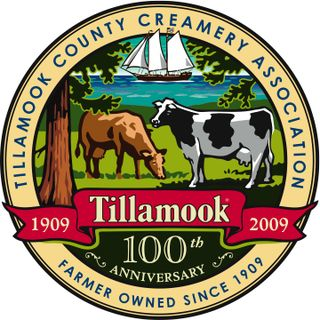 Step 1: _______________________________________________________________________________________________________			Step 2: _______________________________________________________________________________________________________			Step 3: _______________________________________________________________________________________________________			Step 4: _______________________________________________________________________________________________________			Step 5: _______________________________________________________________________________________________________Step 6: ______________________________________ Storage facility is exactly _____________ F.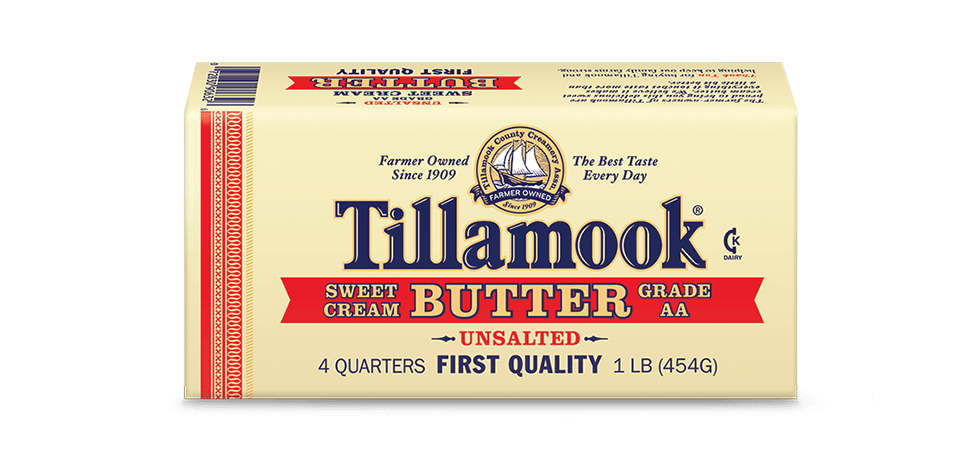 Step 7: ______________________ According to Jill, the manager of product quality at Tillamook, tests are 	conducted on every _________________________ of cheese produced.  	Step 8: ______________________________________________________________________________________________________How To Make Tillamook Ice Cream (3:04) http://www.youtube.com/watch?v=mKE41haM9Kg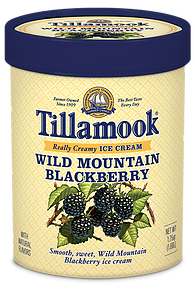 			Ingredients:  fresh milk, cream and nonfat dried milk. ___________% butterfat content.Overrun is the amount of air added to ice cream. Low overrun + less air = more __________________.Sensory sampling takes place every __________________________ minutes.Inclusion means stuff Tillamook puts into ice cream. Inclusions include: _____________________________________________________________________________________________________________________________________________________________________________________________________________________________________________________________